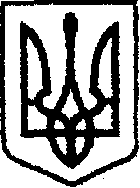 У К Р А Ї Н Ачернігівська обласна державна адміністраціяУПРАВЛІННЯ КАПІТАЛЬНОГО БУДІВНИЦТВАН А К А ЗПро затвердження планузаходівВідповідно до статей 6, 41 Закону України «Про місцеві державні адміністрації», з метою впровадження аудиторських рекомендацій, наданих за результатами внутрішнього аудиту, н а к а з у ю:1. Затвердити План заходів щодо впровадження аудиторських рекомендацій, наданих за результатами внутрішнього аудиту «Оцінка ефективності процесів при використанні бюджетних коштів на проведення капітального ремонту із застосуванням енергозберігаючих технологій по комплексній термомодернізації будівлі головного корпусу комунально-лікувального профілактичного закладу «Чернігівська обласна дитяча лікарня» по вул. Пирогова, 16 у м. Чернігові» Управління капітального будівництва Чернігівської обласної державної адміністрації (далі – План заходів), що додається. 2. Відповідальним виконавцям забезпечити виконання Плану заходів у визначені терміни та надати до відділу юридичного забезпечення інформацію про проведену роботу до 28 січня 2022 року.3. Відділу юридичного забезпечення узагальнити отриману від відповідальних виконавців інформацію та підготувати проект листа до Відділу внутрішнього аудиту облдержадміністрації про результати реалізації затверджених заходів до 01 лютого 2022 року. 4. Контроль за виконання наказу залишаю за собою. Начальник		                                                                 Ярослав СЛЄСАРЕНКОвід 17 січня 2022 р.      Чернігів№ 8